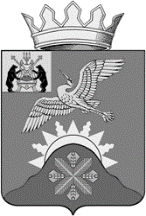 Российская ФедерацияНовгородская область Батецкий муниципальный районСОВЕТ ДЕПУТАТОВ БАТЕЦКОГО СЕЛЬСКОГО ПОСЕЛЕНИЯР Е Ш Е Н И ЕО бюджете Батецкого сельского поселения на 2019 год и плановый период 2020 и 2021 годовПринято Советом депутатов Батецкого сельского поселения 18 декабря 2018 годаВ соответствии с Бюджетным кодексом Российской Федерации, Федеральным законом от 06 октября 2003 года № 131-ФЗ «Об общих принципах организации местного самоуправления в Российской Федерации», Уставом Батецкого сельского поселения, Положением о бюджетном процессе, утвержденным решением Совета депутатов Батецкого сельского поселения от 11.09.2014 № 317-СД, Совет депутатов Батецкого сельского поселенияРЕШИЛ:1. Утвердить бюджет Батецкого сельского поселения на 2019 год и плановый период 2020 и 2021 годов:1.1. Основные характеристики бюджета Батецкого сельского поселения на 2019 год и плановый период 2020 и 2021 годов1.1.1. Установить основные характеристики бюджета Батецкого сельского поселения на 2019 год:1) общий объем доходов бюджета сельского поселения в сумме                    9347,1 тыс. рублей;2) общий объем расходов бюджета сельского поселения в сумме                 9347,1 тыс. рублей.3) на 2019год  прогнозируется бездефицитный бюджет поселения.1.1.2. Установить основные характеристики бюджета Батецкого сельского поселения на 2020 год и 2021 год:1) общий объем доходов бюджета сельского поселения  на 2020 год в сумме  9616,4 тыс. рублей и на 2021 год в сумме 11114,0 тыс. рублей;2) общий объем расходов бюджета сельского поселения на 2020 год в сумме  9616,4 тыс. рублей, в том числе объем условно утверждаемых расходов в сумме 211,7 тыс. рублей, и на 2021 год в сумме 11114,0 тыс. рублей, в том числе объем условно утверждаемых расходов в сумме 498,3 тыс. рублей.;3) на 2020 год и 2021 год  прогнозируется бездефицитный бюджет поселения.1.2. Поступление налоговых и неналоговых доходов в бюджет сельского поселения1.2.1. Установить в пределах прогнозируемого общего объема доходов бюджета сельского поселения прогнозируемые поступления налоговых и неналоговых доходов в бюджет сельского поселения на 2019 год согласно приложению 1 к настоящему решению.1.2.2. Установить в пределах прогнозируемого общего объема доходов бюджета сельского поселения прогнозируемые поступления налоговых и неналоговых доходов в бюджет сельского поселения на 2020 год и 2021год  согласно приложению 2 к настоящему решению.1.3. Источники внутреннего финансирования дефицита бюджета сельского поселенияУстановить  источники  внутреннего финансирования дефицита бюджета сельского поселения на 2019 год и плановый период 2020 и 2021 годов согласно приложению 3 к настоящему решению.Установить, что в 2019 году остатки средств бюджета сельского поселения по состоянию на 1 января 2019 года, за исключением остатков неиспользованных средств дорожного фонда поселения, межбюджетных трансфертов, полученных в форме субсидий, субвенций и иных межбюджетных трансфертов, имеющих целевое назначение, а также остатков средств бюджета  сельского поселения, направленных на покрытие дефицита бюджета сельского поселения, могут в полном объеме направляться на покрытие временных кассовых разрывов.1.4. Главные администраторы доходов  бюджета сельского поселения на 2019 год и плановый период 2020 и 2021 годов Утвердить перечень главных администраторов доходов бюджета сельского поселения согласно приложению 4 к настоящему решению.1.5. Главные администраторы источников финансирования дефицита бюджета сельского поселения на 2019 год и плановый период 2020 и 2021 годов Утвердить перечень главных администраторов источников финансирования дефицита бюджета сельского поселения на 2019 год и плановый период 2020 и 2021 годов согласно приложению 5 к настоящему решению.1.6. Объем межбюджетных трансфертов, получаемых из других бюджетов 1.6.1. Установить объем межбюджетных трансфертов, получаемых в бюджет сельского поселения на 2019 год в сумме 3728,4 тыс. рублей, согласно приложению 6;1.6.2. Установить объем межбюджетных трансфертов, получаемых в бюджет сельского поселения на 2020 год  в сумме 2464,2 тыс. рублей и на              2021 год  в сумме 2511,8 тыс. рублей  согласно приложению 7.1.7. Особенности  использования средств, поступающих во временное распоряжение получателей средств  бюджета сельского поселенияОперации со средствами, поступающими во временное распоряжение получателей средств местного бюджета в соответствии с нормативными правовыми актами Российской Федерации, нормативными правовыми актами области, нормативными правовыми актами поселения, в соответствии с заключенным Соглашением учитываются на лицевых счетах, открытых им в Управлении Федерального казначейства по Новгородской области.1.8. Бюджетные ассигнования бюджета  сельского поселения на 2019 год и плановый период 2020 и 2021 годов 1.8.1. Утвердить в пределах общего объема расходов установленного разделом 1 настоящего решения, распределение бюджетных ассигнований по разделам, подразделам, целевым статьям (муниципальным программам и непрограммным направлениям деятельности), группам видов расходов классификации расходов  бюджета:на 2019 год согласно приложению 8 к настоящему решению;на 2020-2021 годы согласно приложению 9 к настоящему решению.1.8.2. Утвердить ведомственную структуру расходов бюджета сельского поселения:на 2019 год согласно приложению 10 к настоящему решению;на 2020-2021 годы согласно приложению 11 к настоящему решению.1.8.3. Утвердить в пределах общего объема расходов установленного разделом 1 настоящего решения объем бюджетных ассигнований дорожного фонда поселения   на 2019 год в сумме 4370,7 тыс. рублей, на 2020год в сумме 4752,6 тыс. рублей и на 2021 год в сумме 6183,1 тыс. рублей.1.9. Предельный и верхний объем муниципального внутреннего долга 1.9.1 Установить предельный объем муниципального внутреннего долга  Батецкого сельского поселения  на 2019 год в сумме 5000,0 тыс. рублей, на 2020 год в сумме 7000,0 тыс. рублей, на 2021 год 8000,0 тыс. рублей.1.9.2 Установить верхний предел муниципального внутреннего долга  Батецкого сельского поселения  на 1 января 2020 года в сумме  3237,1 тыс. рублей, в том числе верхний предел муниципального долга по муниципальным гарантиям 0,0 тыс. рублей.; на 1 января 2021 года в сумме 2484,4 тыс. рублей, в том числе верхний предел муниципального долга по муниципальным гарантиям 0,0 тыс. рублей; на 1 января 2022 года в сумме 1741,8 тыс. рублей., в том числе верхний предел муниципального долга по муниципальным гарантиям 0,0 тыс. рублей1.10. Особенности исполнения бюджета сельского поселения  1.10.1. Установить, что в 2019 году неиспользованные по состоянию на 01.01.2019 года остатки целевых средств подлежат возврату в  соответствующий бюджет.1.11. Предоставление субсидий юридическим лицам в 2019 году и плановом периоде 2020 и 2021 годов Предоставлять  субсидии организациям, оказывающим гражданам услуги общих отделений бань по тарифам, установленным муниципальными правовыми актами, не обеспечивающим возмещение издержек, на компенсацию выпадающих доходов от предоставления услуг общих отделений бань.1.12. Публичные обязательстваВ бюджете сельского поселения на 2019 год и плановый период 2020 и 2021 годов расходов на исполнение публичных нормативных обязательств  не планируется.1.13. Вступление в силуНастоящее решение вступает в силу с 01 января 2019 года.2. Опубликовать решение в муниципальной газете «Батецкие вести» и разместить на официальном сайте Администрации Батецкого муниципального района, в разделе Батецкое сельское поселение.Глава Батецкогосельского поселения                                      С.Я. Резникп. Батецкий18 декабря   2018 года№ 179-СД                                             Приложение 1к  решению Совета депутатовБатецкого сельского поселения«О бюджете Батецкого сельскогопоселения   на  2019    год    иплановый период 2020 и 2021 годов»Поступление налоговых и неналоговых  доходов в бюджет сельского поселения на 2019 год Приложение 2к  решению Совета депутатовБатецкого сельского поселения«О бюджете Батецкого сельскогопоселения  на2019   год    иплановый период 2020 и 2021 годов»Поступление налоговых и неналоговых  доходов в бюджет сельского поселения на 2020-2021 годыПриложение 3к  решению Совета депутатовБатецкого сельского поселения«О бюджете Батецкого сельскогопоселения на  2019 год и плановый период 2020 и 2021 годов»                                   Источники внутреннего финансирования дефицита бюджета Батецкого сельского поселения на 2019 год и плановый период 2020 и  2021 годов тыс.рублей           Приложение  4к    решению Совета депутатов Батецкого сельского поселения  «О  бюджете  Батецкого сельского поселения на 2019 год и плановый период 2020 и 2021 годов»Перечень главных администраторов доходов бюджета Батецкого сельского поселения на 2019 год и  плановый период 2020 и 2021 годов Приложение 7к решению Совета депутатов     Батецкого сельского поселения«О бюджете  Батецкого сельского поселения на 2019 год и плановыйпериод 2020 и 2021 годов»Объем межбюджетных трансфертов, получаемых из других бюджетов на 2020 и 2021 годыПриложение 8к   решению Совета  депутатовБатецкого сельского поселения«О бюджете  Батецкого сельского поселения на 2019 год и плановый период 2020 и 2021  годов»                                                                                                                             Всего расходов: 9 347,1Приложение  9к   решению Совета  депутатовБатецкого сельского поселения«О бюджете  Батецкого сельского поселения на 2019 год и плановый период 2020 и 2021  годов»Распределение бюджетных ассигнований по разделам, подразделам, целевым статьям (муниципальным программам и непрограммным направлениям деятельности), группам видов расходов классификации расходов бюджета сельского поселения  на 2020 и 2021годыПриложение  10к   решению Совета  депутатовБатецкого сельского поселения«О бюджете  Батецкого сельского поселения на 2019 год и плановый период 2020 и 2021  годов»Приложение  11к   решению Совета  депутатовБатецкого сельского поселения«О бюджете  Батецкого сельского поселения на 2019 год и плановый период 2020 и 2021  годов»ДоходыКод бюджетной классификации Российской Федерации2019 год(тыс.рублей)Налоговые доходы5615,2Доходы от уплаты акцизов на нефтепродукты 103020000100001102078,7Налог на доходы физических лиц10102000010000110547,7Единый сельскохозяйственный налог105030000100001104,8Налог на имущество физических лиц10601000000000110447,0Земельный налог106060000000001102537,0Неналоговые доходы3,5Доходы от сдачи в аренду имущества111050000000001203,5Всего доходов:5618,7ДоходыКод бюджетной классификации Российской Федерации2020 год(тыс.рублей)2021 год(тыс.рублей)Налоговые доходы7148,78598,2Доходы от уплаты акцизов на нефтепродукты103020000100001103606,65037,1Налог на доходы физических лиц10102000010000110548,0562,0Единый сельскохозяйственный налог105030000100001105,15,1Налог на имущество физических лиц10601000000000110452,0457,0Земельный налог106060000000001102537,02537,0Неналоговые доходы3,54,0Доходы от сдачи в аренду имущества111050000000001203,54,0Всего доходов:7152,28602,2Наименование источника внутреннего финансирования дефицита бюджетаКод группы, подгруппы, статьи и вида источников2019год2020 год2021год000 01 00 00 00 00 0000 000---Кредиты кредитных организаций в валюте Российской Федерации000 01 02 00 00 00 0000 000916,7750,075,1Получение кредитов от кредитных организаций в валюте Российской Федерации000 01 02 00 00 00 0000 7001100,02000,01900,0Получение кредитов от кредитных организаций бюджетами сельских поселений в валюте Российской Федерации000 01 02 00 00 10 0000 7101100,02000,01900,0Погашение кредитов от кредитных организаций ввалюте Российской Федерации000 01 02 00 00 00 0000 800-183,3-1250,0-1824,9Погашение кредитов от кредитных организаций бюджетами сельских поселений в валюте Российской Федерации000 01 02 00 00 10 0000 810 -183,3-1250,0-1824,9Бюджетные кредиты от других бюджетов бюджетной системы Российской Федерации000 01 03 00 00 00 0000 000-966,6-1502,7-817,7Погашение бюджетных кредитов, полученных от других бюджетов бюджетной системы Российской Федерации в валюте Российской Федерации000 01 03 01 00 00 0000 800-966,6-1502,7-817,7Погашение бюджетами сельских поселений кредитов от других бюджетов бюджетной системы Российской Федерации в валюте Российской Федерации000 01 03 01 00 10 0000 810-966,6-1502,7-817,7Изменение остатков средств на счетах по учету средств бюджетов000 01 05 00 00 00 0000 00049,9752,7742,6 Изменение прочих остатков денежных средств бюджетов сельских поселений49,9752,7742,6КодглавыКодНаименование100Федеральное казначейство10010302230010000110Доходы от уплаты акцизов на дизельное топливо, подлежащие распределению между бюджетами субъектов Российской Федерации и местными бюджетами с учетом установленных дифференцированных нормативов отчислений в местные бюджеты10010302240010000110Доходы от уплаты акцизов на моторные масла для дизельных и (или) карбюраторных (инжекторных) двигателей, подлежащие распределению между бюджетами субъектов Российской Федерации и местными бюджетами с учетом установленных дифференцированных нормативов отчислений в местные бюджеты10010302250010000110Доходы от уплаты акцизов на автомобильный бензин, подлежащие распределению между бюджетами субъектов Российской Федерации и местными бюджетами с учетом установленных дифференцированных нормативов отчислений в местные бюджеты10010302260010000110Доходы от уплаты акцизов на прямогонный бензин, подлежащие распределению между бюджетами субъектов Российской Федерации и местными бюджетами с учетом установленных дифференцированных нормативов отчислений в местные бюджеты182Федеральная налоговая служба18210102010010000110Налог на доходы физических лиц с доходов, источником которых является налоговый агент, за исключением доходов, в отношении которых исчисление и уплата налога осуществляются в соответствии со статьями 227, 227.1 и 228 Налогового кодекса Российской Федерации18210102020010000110Налог на доходы физических лиц с доходов, полученных от осуществления деятельности физическими лицами, зарегистрированными в качестве индивидуальных предпринимателей, нотариусов, занимающихся частной практикой, адвокатов, учредивших адвокатские кабинеты и других лиц, занимающихся частной практикой в соответствии со статьей 227 Налогового кодекса Российской Федерации18210102030010000110Налог на доходы физических лиц с доходов, полученных физическими лицами в соответствии со статьей 228 Налогового Кодекса Российской Федерации18210503010010000110Единый сельскохозяйственный налог18210601030100000110Налог на имущество физических лиц, взимаемый по ставкам, применяемым к объектам налогообложения, расположенным в границах сельских поселений1821060603310 0000110Земельный налог с организаций, обладающих земельным участком, расположенным в границах сельских поселений18210606043100000110Земельный налог с физических лиц, обладающих земельным участком, расположенным в границах сельских поселений803Администрация Батецкого муниципального района80311105035100000120   Доходы от сдачи в аренду имущества, находящегося в оперативном управлении органов управления сельских поселений и созданных ими учреждений (за исключением имущества муниципальных бюджетных и автономных учреждений)80311105075100000120Доходы от сдачи в аренду имущества, составляющего казну сельских поселений (за исключением земельных участков)80311109045100000120Прочие поступления от использования имущества, находящегося в собственности сельских поселений (за исключением имущества муниципальных бюджетных и автономных учреждений, а также имущества муниципальных унитарных предприятий, в том числе казенных)80311402053100000440Доходы от реализации иного имущества, находящегося в собственности сельских поселений (за исключением имущества муниципальных бюджетных и автономных учреждений, а также имущества муниципальных унитарных предприятий, в том числе казенных), в части реализации материальных запасов по указанному имуществу80311690050100000140 Прочие поступления от денежных взысканий (штрафов) и иных сумм в возмещение ущерба, зачисляемые в бюджеты сельских поселений80311633050100000140Денежные взыскания (штрафы) за нарушение законодательства Российской Федерации о контрактной системе в сфере закупок товаров, работ, услуг для обеспечения государственных и муниципальных нужд для нужд сельских поселений 80311701050100000180Невыясненные поступления, зачисляемые в бюджеты сельских поселений80320705030100000150Прочие безвозмездные поступления в бюджеты сельских поселений892Комитет финансов Администрации Батецкого муниципального района89220215001100000150Дотации бюджетам сельских поселений на выравнивание бюджетной обеспеченности89220225555100000150Субсидии бюджетам сельских поселений на поддержку государственных программ субъектов Российской Федерации и муниципальных программ формирования современной городской среды89220225567100000150Субсидии бюджетам сельских поселений на реализацию мероприятий по устойчивому развитию сельских территорий89220229999100000150Прочие субсидии бюджетам сельских поселений 89221925555100000150Возврат остатков субсидий на поддержку государственных программ субъектов Российской Федерации и муниципальных программ формирования современной городской среды из бюджетов сельских поселений89221960010100000150Возврат прочих остатков субсидий, субвенций и иных межбюджетных трансфертов, имеющих целевое назначение, прошлых лет из бюджетов сельских поселений8921170105010 0000180Невыясненные поступления, зачисляемые в бюджеты сельских поселенийПриложение  5к  решению Совета депутатовБатецкого сельского поселения«О бюджете Батецкого сельскогопоселения на  2019 год и плановый период 2020 и 2021 годов»Перечень  главных администраторов источников финансирования 
дефицита  бюджета  сельского  поселения  на  2019  год   и                            плановый  период  2020 и  2021 годов            Приложение 6к   решению Совета  депутатовБатецкого сельского поселения«О бюджете  Батецкого сельского поселения на 2019 год и плановый период 2020 и 2021  годов»Объем межбюджетных трансфертов, получаемых из других бюджетов    на 2019 годПриложение  5к  решению Совета депутатовБатецкого сельского поселения«О бюджете Батецкого сельскогопоселения на  2019 год и плановый период 2020 и 2021 годов»Перечень  главных администраторов источников финансирования 
дефицита  бюджета  сельского  поселения  на  2019  год   и                            плановый  период  2020 и  2021 годов            Приложение 6к   решению Совета  депутатовБатецкого сельского поселения«О бюджете  Батецкого сельского поселения на 2019 год и плановый период 2020 и 2021  годов»Объем межбюджетных трансфертов, получаемых из других бюджетов    на 2019 годПриложение  5к  решению Совета депутатовБатецкого сельского поселения«О бюджете Батецкого сельскогопоселения на  2019 год и плановый период 2020 и 2021 годов»Перечень  главных администраторов источников финансирования 
дефицита  бюджета  сельского  поселения  на  2019  год   и                            плановый  период  2020 и  2021 годов            Приложение 6к   решению Совета  депутатовБатецкого сельского поселения«О бюджете  Батецкого сельского поселения на 2019 год и плановый период 2020 и 2021  годов»Объем межбюджетных трансфертов, получаемых из других бюджетов    на 2019 годКод бюджетной классификации Российской ФедерацииНаименование доходов2020 год (тыс.рублей)2021 год (тыс.рублей)12342 00 00000 00 0000 000Безвозмездные поступления2464,22511,82 02 00000 00 0000 000Безвозмездные поступления от других бюджетов бюджетной системы Российской Федерации2464,22511,82 02 10000 00 0000 150Дотации бюджетам субъектов Российской Федерации и муниципальных образований1318,21365,8202 15 001 00 0000 150Дотации на выравнивание бюджетной обеспеченности1318,21365,0202 15 001 10 0000 150Дотации бюджетам сельских поселений на выравнивание бюджетной обеспеченности1318,21365,8202 29999 10 0000 150Прочие субсидии бюджетам сельских поселений1146,01146,0Распределение бюджетных ассигнований по разделам, подразделам, целевым статьям (муниципальным программам и непрограммным направлениям деятельности), группам видов расходов классификации расходов бюджета сельского поселенияна 2019годРаспределение бюджетных ассигнований по разделам, подразделам, целевым статьям (муниципальным программам и непрограммным направлениям деятельности), группам видов расходов классификации расходов бюджета сельского поселенияна 2019годРаспределение бюджетных ассигнований по разделам, подразделам, целевым статьям (муниципальным программам и непрограммным направлениям деятельности), группам видов расходов классификации расходов бюджета сельского поселенияна 2019годРаспределение бюджетных ассигнований по разделам, подразделам, целевым статьям (муниципальным программам и непрограммным направлениям деятельности), группам видов расходов классификации расходов бюджета сельского поселенияна 2019годРаспределение бюджетных ассигнований по разделам, подразделам, целевым статьям (муниципальным программам и непрограммным направлениям деятельности), группам видов расходов классификации расходов бюджета сельского поселенияна 2019годРаспределение бюджетных ассигнований по разделам, подразделам, целевым статьям (муниципальным программам и непрограммным направлениям деятельности), группам видов расходов классификации расходов бюджета сельского поселенияна 2019годРаспределение бюджетных ассигнований по разделам, подразделам, целевым статьям (муниципальным программам и непрограммным направлениям деятельности), группам видов расходов классификации расходов бюджета сельского поселенияна 2019годРаспределение бюджетных ассигнований по разделам, подразделам, целевым статьям (муниципальным программам и непрограммным направлениям деятельности), группам видов расходов классификации расходов бюджета сельского поселенияна 2019годРаспределение бюджетных ассигнований по разделам, подразделам, целевым статьям (муниципальным программам и непрограммным направлениям деятельности), группам видов расходов классификации расходов бюджета сельского поселенияна 2019годРаспределение бюджетных ассигнований по разделам, подразделам, целевым статьям (муниципальным программам и непрограммным направлениям деятельности), группам видов расходов классификации расходов бюджета сельского поселенияна 2019годРаспределение бюджетных ассигнований по разделам, подразделам, целевым статьям (муниципальным программам и непрограммным направлениям деятельности), группам видов расходов классификации расходов бюджета сельского поселенияна 2019годРаспределение бюджетных ассигнований по разделам, подразделам, целевым статьям (муниципальным программам и непрограммным направлениям деятельности), группам видов расходов классификации расходов бюджета сельского поселенияна 2019годРаспределение бюджетных ассигнований по разделам, подразделам, целевым статьям (муниципальным программам и непрограммным направлениям деятельности), группам видов расходов классификации расходов бюджета сельского поселенияна 2019годРаспределение бюджетных ассигнований по разделам, подразделам, целевым статьям (муниципальным программам и непрограммным направлениям деятельности), группам видов расходов классификации расходов бюджета сельского поселенияна 2019годРаспределение бюджетных ассигнований по разделам, подразделам, целевым статьям (муниципальным программам и непрограммным направлениям деятельности), группам видов расходов классификации расходов бюджета сельского поселенияна 2019годНаименованиеНаименованиеРаздел подразделЦелевая статьяГруппа видов расх.Сумма на 2019 год (тыс.рублей)Сумма на 2019 год (тыс.рублей)Сумма на 2019 год (тыс.рублей)Бюджет: Бюджет Батецкого сельского поселенияБюджет: Бюджет Батецкого сельского поселения9 347,19 347,19 347,1Администрация Батецкого муниципального районаАдминистрация Батецкого муниципального района9 347,19 347,19 347,1Общегосударственные вопросыОбщегосударственные вопросы0100000000000000093,393,393,3Обеспечение проведения выборов и референдумовОбеспечение проведения выборов и референдумов0107000000000000074,374,374,3Непрограммные расходы бюджета Батецкого сельского поселенияНепрограммные расходы бюджета Батецкого сельского поселения0107990000000000074,374,374,3Непрограммные расходыНепрограммные расходы0107999000000000074,374,374,3Проведение муниципальных выборов и референдумовПроведение муниципальных выборов и референдумов0107999002889000074,374,374,3Иные закупки товаров, работ и услуг для обеспечения государственных (муниципальных) нуждИные закупки товаров, работ и услуг для обеспечения государственных (муниципальных) нужд0107999002889024074,374,374,3Резервные фондыРезервные фонды011100000000000002,02,02,0Непрограммные расходы бюджета Батецкого сельского поселенияНепрограммные расходы бюджета Батецкого сельского поселения011199000000000002,02,02,0Непрограммные расходыНепрограммные расходы011199900000000002,02,02,0Резервные фондыРезервные фонды011199900289900002,02,02,0Резервные средстваРезервные средства011199900289908702,02,02,0Другие общегосударственные вопросыДругие общегосударственные вопросы0113000000000000017,017,017,0Непрограммные расходы бюджета Батецкого сельского поселенияНепрограммные расходы бюджета Батецкого сельского поселения0113990000000000017,017,017,0Непрограммные расходыНепрограммные расходы0113999000000000017,017,017,0Членские взносы в Ассоциацию муниципальных образованийЧленские взносы в Ассоциацию муниципальных образований0113999002832000017,017,017,0Уплата налогов, сборов и иных платежейУплата налогов, сборов и иных платежей0113999002832085017,017,017,0Национальная безопасность и правоохранительная деятельностьНациональная безопасность и правоохранительная деятельность0300000000000000061,061,061,0Обеспечение противопожарной безопасностиОбеспечение противопожарной безопасности0310000000000000061,061,061,0Непрограммные расходы бюджета Батецкого сельского поселенияНепрограммные расходы бюджета Батецкого сельского поселения0310990000000000061,061,061,0Непрограммные расходыНепрограммные расходы0310999000000000061,061,061,0Пожарная безопасностьПожарная безопасность0310999002916000061,061,061,0Иные закупки товаров, работ и услуг для обеспечения государственных (муниципальных) нуждИные закупки товаров, работ и услуг для обеспечения государственных (муниципальных) нужд0310999002916024061,061,061,0Национальная экономикаНациональная экономика040000000000000004 370,74 370,74 370,7Дорожное хозяйство (дорожные фонды)Дорожное хозяйство (дорожные фонды)040900000000000004 370,74 370,74 370,7Муниципальная программа " Комплексное развитие транспортной инфраструктуры Батецкого сельского поселения на 2016-2032 годы"Муниципальная программа " Комплексное развитие транспортной инфраструктуры Батецкого сельского поселения на 2016-2032 годы"040903000000000004 370,74 370,74 370,7Содержание автомобильных дорог общего пользования местного значенияСодержание автомобильных дорог общего пользования местного значения04090301129030000941,3941,3941,3Иные закупки товаров, работ и услуг для обеспечения государственных (муниципальных) нуждИные закупки товаров, работ и услуг для обеспечения государственных (муниципальных) нужд04090301129030240941,3941,3941,3Оформление прав собственности на улично-дорожную сеть общего пользования местного значения и земельные участки под нимиОформление прав собственности на улично-дорожную сеть общего пользования местного значения и земельные участки под ними04090301229040000100,0100,0100,0Иные закупки товаров, работ и услуг для обеспечения государственных (муниципальных) нуждИные закупки товаров, работ и услуг для обеспечения государственных (муниципальных) нужд04090301229040240100,0100,0100,0Безопасность дорожного движенияБезопасность дорожного движения0409030132905000050,050,050,0Иные закупки товаров, работ и услуг для обеспечения государственных (муниципальных) нуждИные закупки товаров, работ и услуг для обеспечения государственных (муниципальных) нужд0409030132905024050,050,050,0Ремонт автомобильных дорог общего пользования местного значения (средства бюджета поселения)Ремонт автомобильных дорог общего пользования местного значения (средства бюджета поселения)04090302129010000371,4371,4371,4Иные закупки товаров, работ и услуг для обеспечения государственных (муниципальных) нуждИные закупки товаров, работ и услуг для обеспечения государственных (муниципальных) нужд04090302129010240371,4371,4371,4Ремонт автомобильных дорог общего пользования местного значения (субсидия)Ремонт автомобильных дорог общего пользования местного значения (субсидия)040903021715200002 292,02 292,02 292,0Иные закупки товаров, работ и услуг для обеспечения государственных (муниципальных) нуждИные закупки товаров, работ и услуг для обеспечения государственных (муниципальных) нужд040903021715202402 292,02 292,02 292,0Софинансирование на ремонт автомобильных дорог общего пользования местного значенияСофинансирование на ремонт автомобильных дорог общего пользования местного значения040903021S1520000116,0116,0116,0Иные закупки товаров, работ и услуг для обеспечения государственных (муниципальных) нуждИные закупки товаров, работ и услуг для обеспечения государственных (муниципальных) нужд040903021S1520240116,0116,0116,0Текущий ремонт автомобильных дорог общего пользования местного значения (ямочный ремонт)Текущий ремонт автомобильных дорог общего пользования местного значения (ямочный ремонт)04090302229020000500,0500,0500,0Иные закупки товаров, работ и услуг для обеспечения государственных (муниципальных) нуждИные закупки товаров, работ и услуг для обеспечения государственных (муниципальных) нужд04090302229020240500,0500,0500,0Жилищно-коммунальное хозяйствоЖилищно-коммунальное хозяйство050000000000000004 763,14 763,14 763,1Коммунальное хозяйствоКоммунальное хозяйство05020000000000000887,1887,1887,1Муниципальная программа "Комплексное развитие систем коммунальной инфраструктуры Батецкого сельского поселения на 2017-2027 годы"Муниципальная программа "Комплексное развитие систем коммунальной инфраструктуры Батецкого сельского поселения на 2017-2027 годы"05020400000000000887,1887,1887,1Возмещение убытков общественных баньВозмещение убытков общественных бань05020402181010000887,1887,1887,1Субсидии юридическим лицам (кроме некоммерческих организаций), индивидуальным предпринимателям, физическим лицам - производителям товаров, работ, услугСубсидии юридическим лицам (кроме некоммерческих организаций), индивидуальным предпринимателям, физическим лицам - производителям товаров, работ, услуг05020402181010810887,1887,1887,1БлагоустройствоБлагоустройство050300000000000003 876,03 876,03 876,0Муниципальная программа "Формирование современной городской среды на территории Батецкого сельского поселения Батецкого муниципального района Новгородской области на 2018-2022 годы"Муниципальная программа "Формирование современной городской среды на территории Батецкого сельского поселения Батецкого муниципального района Новгородской области на 2018-2022 годы"05030100000000000185,0185,0185,0Благоустройство дворовых территорий многоквартирных домов административного центра Батецкого сельского поселения-поселка БатецкийБлагоустройство дворовых территорий многоквартирных домов административного центра Батецкого сельского поселения-поселка Батецкий0503010F25555100055,555,555,5Иные закупки товаров, работ и услуг для обеспечения государственных (муниципальных) нуждИные закупки товаров, работ и услуг для обеспечения государственных (муниципальных) нужд0503010F25555124055,555,555,5Благоустройство общественных территорий административного центра Батецкого сельского поселения-поселка БатецкийБлагоустройство общественных территорий административного центра Батецкого сельского поселения-поселка Батецкий0503010F255552000129,5129,5129,5Иные закупки товаров, работ и услуг для обеспечения государственных (муниципальных) нуждИные закупки товаров, работ и услуг для обеспечения государственных (муниципальных) нужд0503010F255552240129,5129,5129,5Муниципальная программа "Комплексное развитие социальной инфраструктуры Батецкого сельского поселения на 2018- 2022 годы"Муниципальная программа "Комплексное развитие социальной инфраструктуры Батецкого сельского поселения на 2018- 2022 годы"05030200000000000987,7987,7987,7Мероприятия по организации и содержанию мест захороненияМероприятия по организации и содержанию мест захоронения05030201129230000153,0153,0153,0Иные закупки товаров, работ и услуг для обеспечения государственных (муниципальных) нуждИные закупки товаров, работ и услуг для обеспечения государственных (муниципальных) нужд05030201129230240153,0153,0153,0Мероприятия по удалению сухостойных, больных и аварийных деревьевМероприятия по удалению сухостойных, больных и аварийных деревьев05030201229231000100,0100,0100,0Иные закупки товаров, работ и услуг для обеспечения государственных (муниципальных) нуждИные закупки товаров, работ и услуг для обеспечения государственных (муниципальных) нужд05030201229231240100,0100,0100,0Анализ воды в местах купанияАнализ воды в местах купания0503020122923200010,010,010,0Иные закупки товаров, работ и услуг для обеспечения государственных (муниципальных) нуждИные закупки товаров, работ и услуг для обеспечения государственных (муниципальных) нужд0503020122923224010,010,010,0Прочие мероприятия по благоустройству поселенияПрочие мероприятия по благоустройству поселения05030201229233000639,7639,7639,7Иные закупки товаров, работ и услуг для обеспечения государственных (муниципальных) нуждИные закупки товаров, работ и услуг для обеспечения государственных (муниципальных) нужд05030201229233240639,7639,7639,7Приобретение косилокПриобретение косилок0503020122923400035,035,035,0Иные закупки товаров, работ и услуг для обеспечения государственных (муниципальных) нуждИные закупки товаров, работ и услуг для обеспечения государственных (муниципальных) нужд0503020122923424035,035,035,0Мероприятия по санитарной очистке территории сельского поселенияМероприятия по санитарной очистке территории сельского поселения0503020122923500050,050,050,0Иные закупки товаров, работ и услуг для обеспечения государственных (муниципальных) нуждИные закупки товаров, работ и услуг для обеспечения государственных (муниципальных) нужд0503020122923524050,050,050,0Муниципальная программа " Комплексное развитие транспортной инфраструктуры Батецкого сельского поселения на 2016-2032 годы"Муниципальная программа " Комплексное развитие транспортной инфраструктуры Батецкого сельского поселения на 2016-2032 годы"050303000000000002 608,32 608,32 608,3Уличное освещениеУличное освещение0503030142921000093,393,393,3Иные закупки товаров, работ и услуг для обеспечения государственных (муниципальных) нуждИные закупки товаров, работ и услуг для обеспечения государственных (муниципальных) нужд0503030142921024093,393,393,3Мероприятия по энергосбережению и повышению энергетической эффективности использования энергетического ресурса при эксплуатации системы наружного освещения в Батецком сельском поселенииМероприятия по энергосбережению и повышению энергетической эффективности использования энергетического ресурса при эксплуатации системы наружного освещения в Батецком сельском поселении050303015292100002 515,02 515,02 515,0Иные закупки товаров, работ и услуг для обеспечения государственных (муниципальных) нуждИные закупки товаров, работ и услуг для обеспечения государственных (муниципальных) нужд050303015292102402 515,02 515,02 515,0Муниципальная программа "Устойчивое развитие территории Батецкого сельского поселения на 2018-2020 годы"Муниципальная программа "Устойчивое развитие территории Батецкого сельского поселения на 2018-2020 годы"0503050000000000095,095,095,0Проект поддержки местных инициатив (средства бюджета поселения)Проект поддержки местных инициатив (средства бюджета поселения)050305031S526000070,070,070,0Иные закупки товаров, работ и услуг для обеспечения государственных (муниципальных) нуждИные закупки товаров, работ и услуг для обеспечения государственных (муниципальных) нужд050305031S526024070,070,070,0Поддержка инициативы представителей ТОСПоддержка инициативы представителей ТОС050305041S209000025,025,025,0Иные закупки товаров, работ и услуг для обеспечения государственных (муниципальных) нуждИные закупки товаров, работ и услуг для обеспечения государственных (муниципальных) нужд050305041S209024025,025,025,0Культура, кинематографияКультура, кинематография0800000000000000040,040,040,0КультураКультура0801000000000000040,040,040,0Непрограммные расходы бюджета Батецкого сельского поселенияНепрограммные расходы бюджета Батецкого сельского поселения0801990000000000040,040,040,0Непрограммные расходыНепрограммные расходы0801999000000000040,040,040,0Проведение мероприятий по культуреПроведение мероприятий по культуре0801999002941000040,040,040,0Иные закупки товаров, работ и услуг для обеспечения государственных (муниципальных) нуждИные закупки товаров, работ и услуг для обеспечения государственных (муниципальных) нужд0801999002941024040,040,040,0Обслуживание государственного и муниципального долгаОбслуживание государственного и муниципального долга1300000000000000019,019,019,0Обслуживание государственного внутреннего и муниципального долгаОбслуживание государственного внутреннего и муниципального долга1301000000000000019,019,019,0Непрограммные расходы бюджета Батецкого сельского поселенияНепрограммные расходы бюджета Батецкого сельского поселения1301990000000000019,019,019,0Непрограммные расходыНепрограммные расходы1301999000000000019,019,019,0Процентные платежи по долговым обязательствамПроцентные платежи по долговым обязательствам1301999002890000019,019,019,0Обслуживание муниципального долгаОбслуживание муниципального долга1301999002890073019,019,019,0НаименованиеРаздел,подразделЦелевая статьяГруппа видов расх.Сумма на 2020 год,   (тыс.рублей)Сумма на 2021 год,   (тыс.рублей)Бюджет: Бюджет Батецкого сельского поселения9 616,411 114,0Администрация Батецкого муниципального района9 616,411 114,0Общегосударственные вопросы01000000000000000230,7517,3Резервные фонды01110000000000000213,7500,3Непрограммные расходы бюджета Батецкого сельского поселения01119900000000000213,7500,3Непрограммные расходы01119990000000000213,7500,3Условно-утвержденные расходы01119990028090000211,7498,3Резервные средства01119990028090870211,7498,3Резервные фонды011199900289900002,02,0Резервные средства011199900289908702,02,0Другие общегосударственные вопросы0113000000000000017,017,0Непрограммные расходы бюджета Батецкого сельского поселения0113990000000000017,017,0Непрограммные расходы0113999000000000017,017,0Членские взносы в Ассоциацию муниципальных образований0113999002832000017,017,0Уплата налогов, сборов и иных платежей0113999002832085017,017,0Национальная безопасность и правоохранительная деятельность0300000000000000061,061,0Обеспечение противопожарной безопасности0310000000000000061,061,0Непрограммные расходы бюджета Батецкого сельского поселения0310990000000000061,061,0Непрограммные расходы0310999000000000061,061,0Пожарная безопасность0310999002916000061,061,0Иные закупки товаров, работ и услуг для обеспечения государственных (муниципальных) нужд0310999002916024061,061,0Национальная экономика040000000000000004 752,66 183,1Дорожное хозяйство (дорожные фонды)040900000000000004 752,66 183,1Муниципальная программа " Комплексное развитие транспортной инфраструктуры Батецкого сельского поселения на 2016-2032 годы"040903000000000004 752,66 183,1Содержание автомобильных дорог общего пользования местного значения040903011290300002 499,33 279,8Иные закупки товаров, работ и услуг для обеспечения государственных (муниципальных) нужд040903011290302402 499,33 279,8Оформление прав собственности на улично-дорожную сеть общего пользования местного значения и земельные участки под ними04090301229040000100,0200,0Иные закупки товаров, работ и услуг для обеспечения государственных (муниципальных) нужд04090301229040240100,0200,0Безопасность дорожного движения0409030132905000050,0100,0Иные закупки товаров, работ и услуг для обеспечения государственных (муниципальных) нужд0409030132905024050,0100,0Ремонт автомобильных дорог общего пользования местного значения (средства бюджета поселения)04090302129010000400,0600,0Иные закупки товаров, работ и услуг для обеспечения государственных (муниципальных) нужд04090302129010240400,0600,0Ремонт автомобильных дорог общего пользования местного значения (субсидия)040903021715200001 146,01 146,0Иные закупки товаров, работ и услуг для обеспечения государственных (муниципальных) нужд040903021715202401 146,01 146,0Софинансирование на ремонт автомобильных дорог общего пользования местного значения040903021S152000057,357,3Иные закупки товаров, работ и услуг для обеспечения государственных (муниципальных) нужд040903021S152024057,357,3Текущий ремонт автомобильных дорог общего пользования местного значения (ямочный ремонт)04090302229020000500,0800,0Иные закупки товаров, работ и услуг для обеспечения государственных (муниципальных) нужд04090302229020240500,0800,0Жилищно-коммунальное хозяйство050000000000000004 489,34 254,1Коммунальное хозяйство05020000000000000922,6959,5Муниципальная программа "Комплексное развитие систем коммунальной инфраструктуры Батецкого сельского поселения на 2017-2027 годы"05020400000000000922,6959,5Возмещение убытков общественных бань05020402181010000922,6959,5Субсидии юридическим лицам (кроме некоммерческих организаций), индивидуальным предпринимателям, физическим лицам - производителям товаров, работ, услуг05020402181010810922,6959,5Благоустройство050300000000000003 566,73 294,6Муниципальная программа "Формирование современной городской среды на территории Батецкого сельского поселения Батецкого муниципального района Новгородской области на 2018-2022 годы"05030100000000000184,3184,3Благоустройство дворовых территорий многоквартирных домов административного центра Батецкого сельского поселения-поселка Батецкий0503010F25555100055.355,3Иные закупки товаров, работ и услуг для обеспечения государственных (муниципальных) нужд0503010F25555124055,355,3Благоустройство общественных территорий  административного центра Батецкого сельского поселения-поселка Батецкий0503010F255552000129,0129,0Иные закупки товаров, работ и услуг для обеспечения государственных (муниципальных) нужд0503010F255552240129,0129,0Муниципальная программа "Комплексное развитие социальной инфраструктуры Батецкого сельского поселения на 2018- 2022 годы"05030200000000000624,8289,2Мероприятия по организации и содержанию мест захоронения05030201129230000153,050,0Иные закупки товаров, работ и услуг для обеспечения государственных (муниципальных) нужд05030201129230240153,050,0Мероприятия по удалению сухостойных, больных и аварийных деревьев05030201229231000100,0100,0Иные закупки товаров, работ и услуг для обеспечения государственных (муниципальных) нужд05030201229231240100,0100,0Анализ воды в местах купания0503020122923200015,010,0Иные закупки товаров, работ и услуг для обеспечения государственных (муниципальных) нужд0503020122923224015,010,0Прочие мероприятия по благоустройству поселения05030201229233000271,864,2Иные закупки товаров, работ и услуг для обеспечения государственных (муниципальных) нужд05030201229233240271,864,2Приобретение косилок0503020122923400035,035,0Иные закупки товаров, работ и услуг для обеспечения государственных (муниципальных) нужд0503020122923424035,035,0Мероприятия по санитарной очистке территории сельского поселения0503020122923500050,030,0Иные закупки товаров, работ и услуг для обеспечения государственных (муниципальных) нужд0503020122923524050,030,0Муниципальная программа " Комплексное развитие транспортной инфраструктуры Батецкого сельского поселения на 2016-2032 годы"050303000000000002 712,62 821,1Уличное освещение05030301429210000197,6306,1Иные закупки товаров, работ и услуг для обеспечения государственных (муниципальных) нужд05030301429210240197,6306,1Мероприятия по энергосбережению и повышению энергетической эффективности использования энергетического ресурса при эксплуатации системы наружного освещения в Батецком сельском поселении050303015292100002 515,02 515,0Иные закупки товаров, работ и услуг для обеспечения государственных (муниципальных) нужд050303015292102402 515,02 515,0Муниципальная программа "Устойчивое развитие территории Батецкого сельского поселения на 2018-2020 годы"0503050000000000045,00,0Поддержка инициативы представителей ТОС050305041S209000045,00,0Иные закупки товаров, работ и услуг для обеспечения государственных (муниципальных) нужд050305041S209024045,00,0Культура, кинематография0800000000000000016,016,0Культура0801000000000000016,016,0Непрограммные расходы бюджета Батецкого сельского поселения0801990000000000016,016,0Непрограммные расходы0801999000000000016,016,0Проведение мероприятий по культуре0801999002941000016,016,0Иные закупки товаров, работ и услуг для обеспечения государственных (муниципальных) нужд0801999002941024016,016,0Обслуживание государственного и муниципального долга1300000000000000066,882,5Обслуживание государственного внутреннего и муниципального долга1301000000000000066,882,5Непрограммные расходы бюджета Батецкого сельского поселения1301990000000000066,882,5Непрограммные расходы1301999000000000066,882,5Процентные платежи по долговым обязательствам1301999002890000066,882,5Обслуживание муниципального долга1301999002890073066,882,5Всего расходов:   Всего расходов:   Всего расходов:   Всего расходов:   9 616,411 114,0Ведомственная структура расходов бюджета Батецкого сельского поселения                                                        на 2019годВедомственная структура расходов бюджета Батецкого сельского поселения                                                        на 2019годВедомственная структура расходов бюджета Батецкого сельского поселения                                                        на 2019годВедомственная структура расходов бюджета Батецкого сельского поселения                                                        на 2019годВедомственная структура расходов бюджета Батецкого сельского поселения                                                        на 2019годВедомственная структура расходов бюджета Батецкого сельского поселения                                                        на 2019годВедомственная структура расходов бюджета Батецкого сельского поселения                                                        на 2019годВедомственная структура расходов бюджета Батецкого сельского поселения                                                        на 2019годВедомственная структура расходов бюджета Батецкого сельского поселения                                                        на 2019годВедомственная структура расходов бюджета Батецкого сельского поселения                                                        на 2019годВедомственная структура расходов бюджета Батецкого сельского поселения                                                        на 2019годВедомственная структура расходов бюджета Батецкого сельского поселения                                                        на 2019годНаименованиеНаименованиеНаименованиеВедомствоРаздел подразделЦелевая статьяГруппа видов расх.Сумма на 2019 год,    (тыс.рублей)Сумма на 2019 год,    (тыс.рублей)Бюджет: Бюджет Батецкого сельского поселенияБюджет: Бюджет Батецкого сельского поселенияБюджет: Бюджет Батецкого сельского поселения9347,19347,1Администрация Батецкого муниципального районаАдминистрация Батецкого муниципального районаАдминистрация Батецкого муниципального района8039 347,19 347,1Общегосударственные вопросыОбщегосударственные вопросыОбщегосударственные вопросы8030100000000000000093,393,3Обеспечение проведения выборов и референдумовОбеспечение проведения выборов и референдумовОбеспечение проведения выборов и референдумов8030107000000000000074,374,3Непрограммные расходы бюджета Батецкого сельского поселенияНепрограммные расходы бюджета Батецкого сельского поселенияНепрограммные расходы бюджета Батецкого сельского поселения8030107990000000000074,374,3Непрограммные расходыНепрограммные расходыНепрограммные расходы8030107999000000000074,374,3Проведение муниципальных выборов и референдумовПроведение муниципальных выборов и референдумовПроведение муниципальных выборов и референдумов8030107999002889000074,374,3Иные закупки товаров, работ и услуг для обеспечения государственных (муниципальных) нуждИные закупки товаров, работ и услуг для обеспечения государственных (муниципальных) нуждИные закупки товаров, работ и услуг для обеспечения государственных (муниципальных) нужд8030107999002889024074,374,3Резервные фондыРезервные фондыРезервные фонды803011100000000000002,02,0Непрограммные расходы бюджета Батецкого сельского поселенияНепрограммные расходы бюджета Батецкого сельского поселенияНепрограммные расходы бюджета Батецкого сельского поселения803011199000000000002,02,0Непрограммные расходыНепрограммные расходыНепрограммные расходы803011199900000000002,02,0Резервные фондыРезервные фондыРезервные фонды803011199900289900002,02,0Резервные средстваРезервные средстваРезервные средства803011199900289908702,02,0Другие общегосударственные вопросыДругие общегосударственные вопросыДругие общегосударственные вопросы8030113000000000000017,017,0Непрограммные расходы бюджета Батецкого сельского поселенияНепрограммные расходы бюджета Батецкого сельского поселенияНепрограммные расходы бюджета Батецкого сельского поселения8030113990000000000017,017,0Непрограммные расходыНепрограммные расходыНепрограммные расходы8030113999000000000017,017,0Членские взносы в Ассоциацию муниципальных образованийЧленские взносы в Ассоциацию муниципальных образованийЧленские взносы в Ассоциацию муниципальных образований8030113999002832000017,017,0Уплата налогов, сборов и иных платежейУплата налогов, сборов и иных платежейУплата налогов, сборов и иных платежей8030113999002832085017,017,0Национальная безопасность и правоохранительная деятельностьНациональная безопасность и правоохранительная деятельностьНациональная безопасность и правоохранительная деятельность8030300000000000000061,061,0Обеспечение противопожарной безопасностиОбеспечение противопожарной безопасностиОбеспечение противопожарной безопасности8030310000000000000061,061,0Непрограммные расходы бюджета Батецкого сельского поселенияНепрограммные расходы бюджета Батецкого сельского поселенияНепрограммные расходы бюджета Батецкого сельского поселения8030310990000000000061,061,0Непрограммные расходыНепрограммные расходыНепрограммные расходы8030310999000000000061,061,0Пожарная безопасностьПожарная безопасностьПожарная безопасность8030310999002916000061,061,0Иные закупки товаров, работ и услуг для обеспечения государственных (муниципальных) нуждИные закупки товаров, работ и услуг для обеспечения государственных (муниципальных) нуждИные закупки товаров, работ и услуг для обеспечения государственных (муниципальных) нужд8030310999002916024061,061,0Национальная экономикаНациональная экономикаНациональная экономика803040000000000000004370,74370,7Дорожное хозяйство (дорожные фонды)Дорожное хозяйство (дорожные фонды)Дорожное хозяйство (дорожные фонды)803040900000000000004 370,74 370,7Муниципальная программа " Комплексное развитие транспортной инфраструктуры Батецкого сельского поселения на 2016-2032 годы"Муниципальная программа " Комплексное развитие транспортной инфраструктуры Батецкого сельского поселения на 2016-2032 годы"Муниципальная программа " Комплексное развитие транспортной инфраструктуры Батецкого сельского поселения на 2016-2032 годы"803040903000000000004 370,74 370,7Содержание автомобильных дорог общего пользования местного значенияСодержание автомобильных дорог общего пользования местного значенияСодержание автомобильных дорог общего пользования местного значения80304090301129030000941,3941,3Иные закупки товаров, работ и услуг для обеспечения государственных (муниципальных) нуждИные закупки товаров, работ и услуг для обеспечения государственных (муниципальных) нуждИные закупки товаров, работ и услуг для обеспечения государственных (муниципальных) нужд80304090301129030240941,3941,3Оформление прав собственности на улично-дорожную сеть общего пользования местного значения и земельные участки под нимиОформление прав собственности на улично-дорожную сеть общего пользования местного значения и земельные участки под нимиОформление прав собственности на улично-дорожную сеть общего пользования местного значения и земельные участки под ними80304090301229040000100,0100,0Иные закупки товаров, работ и услуг для обеспечения государственных (муниципальных) нуждИные закупки товаров, работ и услуг для обеспечения государственных (муниципальных) нуждИные закупки товаров, работ и услуг для обеспечения государственных (муниципальных) нужд80304090301229040240100,0100,0Безопасность дорожного движенияБезопасность дорожного движенияБезопасность дорожного движения8030409030132905000050,050,0Иные закупки товаров, работ и услуг для обеспечения государственных (муниципальных) нуждИные закупки товаров, работ и услуг для обеспечения государственных (муниципальных) нуждИные закупки товаров, работ и услуг для обеспечения государственных (муниципальных) нужд8030409030132905024050,050,0Ремонт автомобильных дорог общего пользования местного значения (средства бюджета поселения)Ремонт автомобильных дорог общего пользования местного значения (средства бюджета поселения)Ремонт автомобильных дорог общего пользования местного значения (средства бюджета поселения)80304090302129010000371,4371,4Иные закупки товаров, работ и услуг для обеспечения государственных (муниципальных) нуждИные закупки товаров, работ и услуг для обеспечения государственных (муниципальных) нуждИные закупки товаров, работ и услуг для обеспечения государственных (муниципальных) нужд80304090302129010240371,4371,4Ремонт автомобильных дорог общего пользования местного значения (субсидия)Ремонт автомобильных дорог общего пользования местного значения (субсидия)Ремонт автомобильных дорог общего пользования местного значения (субсидия)803040903021715200002 292,02 292,0Иные закупки товаров, работ и услуг для обеспечения государственных (муниципальных) нуждИные закупки товаров, работ и услуг для обеспечения государственных (муниципальных) нуждИные закупки товаров, работ и услуг для обеспечения государственных (муниципальных) нужд803040903021715202402 292,02 292,0Софинансирование на ремонт автомобильных дорог общего пользования местного значенияСофинансирование на ремонт автомобильных дорог общего пользования местного значенияСофинансирование на ремонт автомобильных дорог общего пользования местного значения803040903021S1520000116,0116,0Иные закупки товаров, работ и услуг для обеспечения государственных (муниципальных) нуждИные закупки товаров, работ и услуг для обеспечения государственных (муниципальных) нуждИные закупки товаров, работ и услуг для обеспечения государственных (муниципальных) нужд803040903021S1520240116,0116,0Текущий ремонт автомобильных дорог общего пользования местного значения (ямочный ремонт)Текущий ремонт автомобильных дорог общего пользования местного значения (ямочный ремонт)Текущий ремонт автомобильных дорог общего пользования местного значения (ямочный ремонт)80304090302229020000500,0500,0Иные закупки товаров, работ и услуг для обеспечения государственных (муниципальных) нуждИные закупки товаров, работ и услуг для обеспечения государственных (муниципальных) нуждИные закупки товаров, работ и услуг для обеспечения государственных (муниципальных) нужд80304090302229020240500,0500,0Жилищно-коммунальное хозяйствоЖилищно-коммунальное хозяйствоЖилищно-коммунальное хозяйство803050000000000000004 763,14 763,1Коммунальное хозяйствоКоммунальное хозяйствоКоммунальное хозяйство80305020000000000000887,1887,1Муниципальная программа "Комплексное развитие систем коммунальной инфраструктуры Батецкого сельского поселения на 2017-2027 годы"Муниципальная программа "Комплексное развитие систем коммунальной инфраструктуры Батецкого сельского поселения на 2017-2027 годы"Муниципальная программа "Комплексное развитие систем коммунальной инфраструктуры Батецкого сельского поселения на 2017-2027 годы"80305020400000000000887,1887,1Возмещение убытков общественных баньВозмещение убытков общественных баньВозмещение убытков общественных бань80305020402181010000887,1887,1Субсидии юридическим лицам (кроме некоммерческих организаций), индивидуальным предпринимателям, физическим лицам - производителям товаров, работ, услугСубсидии юридическим лицам (кроме некоммерческих организаций), индивидуальным предпринимателям, физическим лицам - производителям товаров, работ, услугСубсидии юридическим лицам (кроме некоммерческих организаций), индивидуальным предпринимателям, физическим лицам - производителям товаров, работ, услуг80305020402181010810887,1887,1БлагоустройствоБлагоустройствоБлагоустройство803050300000000000003 876,03 876,0Муниципальная программа "Формирование современной городской среды на территории Батецкого сельского поселения Батецкого муниципального района Новгородской области на 2018-2022 годы"Муниципальная программа "Формирование современной городской среды на территории Батецкого сельского поселения Батецкого муниципального района Новгородской области на 2018-2022 годы"Муниципальная программа "Формирование современной городской среды на территории Батецкого сельского поселения Батецкого муниципального района Новгородской области на 2018-2022 годы"80305030100000000000185,0185,0Благоустройство дворовых территорий многоквартирных домов административного центра Батецкого сельского поселения-поселка БатецкийБлагоустройство дворовых территорий многоквартирных домов административного центра Батецкого сельского поселения-поселка БатецкийБлагоустройство дворовых территорий многоквартирных домов административного центра Батецкого сельского поселения-поселка Батецкий8030503010F25555100055,555,5Иные закупки товаров, работ и услуг для обеспечения государственных (муниципальных) нуждИные закупки товаров, работ и услуг для обеспечения государственных (муниципальных) нуждИные закупки товаров, работ и услуг для обеспечения государственных (муниципальных) нужд8030503010F25555124055,555,5Благоустройство общественных территорий административного центра Батецкого сельского поселения-поселка БатецкийБлагоустройство общественных территорий административного центра Батецкого сельского поселения-поселка БатецкийБлагоустройство общественных территорий административного центра Батецкого сельского поселения-поселка Батецкий8030503010F255552000129,5129,5Иные закупки товаров, работ и услуг для обеспечения государственных (муниципальных) нуждИные закупки товаров, работ и услуг для обеспечения государственных (муниципальных) нуждИные закупки товаров, работ и услуг для обеспечения государственных (муниципальных) нужд8030503010F255552240129,5129,5Муниципальная программа "Комплексное развитие социальной инфраструктуры Батецкого сельского поселения на 2018- 2022 годы"Муниципальная программа "Комплексное развитие социальной инфраструктуры Батецкого сельского поселения на 2018- 2022 годы"Муниципальная программа "Комплексное развитие социальной инфраструктуры Батецкого сельского поселения на 2018- 2022 годы"80305030200000000000987,7987,7Мероприятия по организации и содержанию мест захороненияМероприятия по организации и содержанию мест захороненияМероприятия по организации и содержанию мест захоронения80305030201129230000153,0153,0Иные закупки товаров, работ и услуг для обеспечения государственных (муниципальных) нуждИные закупки товаров, работ и услуг для обеспечения государственных (муниципальных) нуждИные закупки товаров, работ и услуг для обеспечения государственных (муниципальных) нужд80305030201129230240153,0153,0Мероприятия по удалению сухостойных, больных и аварийных деревьевМероприятия по удалению сухостойных, больных и аварийных деревьевМероприятия по удалению сухостойных, больных и аварийных деревьев80305030201229231000100,0100,0Иные закупки товаров, работ и услуг для обеспечения государственных (муниципальных) нуждИные закупки товаров, работ и услуг для обеспечения государственных (муниципальных) нуждИные закупки товаров, работ и услуг для обеспечения государственных (муниципальных) нужд80305030201229231240100,0100,0Анализ воды в местах купанияАнализ воды в местах купанияАнализ воды в местах купания8030503020122923200010,010,0Иные закупки товаров, работ и услуг для обеспечения государственных (муниципальных) нуждИные закупки товаров, работ и услуг для обеспечения государственных (муниципальных) нуждИные закупки товаров, работ и услуг для обеспечения государственных (муниципальных) нужд8030503020122923224010,010,0Прочие мероприятия по благоустройству поселенияПрочие мероприятия по благоустройству поселенияПрочие мероприятия по благоустройству поселения80305030201229233000639,7639,7Иные закупки товаров, работ и услуг для обеспечения государственных (муниципальных) нуждИные закупки товаров, работ и услуг для обеспечения государственных (муниципальных) нуждИные закупки товаров, работ и услуг для обеспечения государственных (муниципальных) нужд80305030201229233240639,7639,7Приобретение косилокПриобретение косилокПриобретение косилок8030503020122923400035,035,0Иные закупки товаров, работ и услуг для обеспечения государственных (муниципальных) нуждИные закупки товаров, работ и услуг для обеспечения государственных (муниципальных) нуждИные закупки товаров, работ и услуг для обеспечения государственных (муниципальных) нужд8030503020122923424035,035,0Мероприятия по санитарной очистке территории сельского поселенияМероприятия по санитарной очистке территории сельского поселенияМероприятия по санитарной очистке территории сельского поселения8030503020122923500050,050,0Иные закупки товаров, работ и услуг для обеспечения государственных (муниципальных) нуждИные закупки товаров, работ и услуг для обеспечения государственных (муниципальных) нуждИные закупки товаров, работ и услуг для обеспечения государственных (муниципальных) нужд8030503020122923524050,050,0Муниципальная программа " Комплексное развитие транспортной инфраструктуры Батецкого сельского поселения на 2016-2032 годы"Муниципальная программа " Комплексное развитие транспортной инфраструктуры Батецкого сельского поселения на 2016-2032 годы"Муниципальная программа " Комплексное развитие транспортной инфраструктуры Батецкого сельского поселения на 2016-2032 годы"803050303000000000002 608,32 608,3Уличное освещениеУличное освещениеУличное освещение8030503030142921000093,393,3Иные закупки товаров, работ и услуг для обеспечения государственных (муниципальных) нуждИные закупки товаров, работ и услуг для обеспечения государственных (муниципальных) нуждИные закупки товаров, работ и услуг для обеспечения государственных (муниципальных) нужд8030503030142921024093,393,3Мероприятия по энергосбережению и повышению энергетической эффективности использования энергетического ресурса при эксплуатации системы наружного освещения в Батецком сельском поселенииМероприятия по энергосбережению и повышению энергетической эффективности использования энергетического ресурса при эксплуатации системы наружного освещения в Батецком сельском поселенииМероприятия по энергосбережению и повышению энергетической эффективности использования энергетического ресурса при эксплуатации системы наружного освещения в Батецком сельском поселении803050303015292100002 515,02 515,0Иные закупки товаров, работ и услуг для обеспечения государственных (муниципальных) нуждИные закупки товаров, работ и услуг для обеспечения государственных (муниципальных) нуждИные закупки товаров, работ и услуг для обеспечения государственных (муниципальных) нужд803050303015292102402 515,02 515,0Муниципальная программа "Устойчивое развитие территории Батецкого сельского поселения на 2018-2020 годы"Муниципальная программа "Устойчивое развитие территории Батецкого сельского поселения на 2018-2020 годы"Муниципальная программа "Устойчивое развитие территории Батецкого сельского поселения на 2018-2020 годы"8030503050000000000095,095,0Проект поддержки местных инициатив (средства бюджета поселения)Проект поддержки местных инициатив (средства бюджета поселения)Проект поддержки местных инициатив (средства бюджета поселения)803050305031S526000070,070,0Иные закупки товаров, работ и услуг для обеспечения государственных (муниципальных) нуждИные закупки товаров, работ и услуг для обеспечения государственных (муниципальных) нуждИные закупки товаров, работ и услуг для обеспечения государственных (муниципальных) нужд803050305031S526024070,070,0Поддержка инициативы представителей ТОСПоддержка инициативы представителей ТОСПоддержка инициативы представителей ТОС803050305041S209000025,025,0Иные закупки товаров, работ и услуг для обеспечения государственных (муниципальных) нуждИные закупки товаров, работ и услуг для обеспечения государственных (муниципальных) нуждИные закупки товаров, работ и услуг для обеспечения государственных (муниципальных) нужд803050305041S209024025,025,0Культура, кинематографияКультура, кинематографияКультура, кинематография8030800000000000000040,040,0КультураКультураКультура8030801000000000000040,040,0Непрограммные расходы бюджета Батецкого сельского поселенияНепрограммные расходы бюджета Батецкого сельского поселенияНепрограммные расходы бюджета Батецкого сельского поселения8030801990000000000040,040,0Непрограммные расходыНепрограммные расходыНепрограммные расходы8030801999000000000040,040,0Проведение мероприятий по культуреПроведение мероприятий по культуреПроведение мероприятий по культуре8030801999002941000040,040,0Иные закупки товаров, работ и услуг для обеспечения государственных (муниципальных) нуждИные закупки товаров, работ и услуг для обеспечения государственных (муниципальных) нуждИные закупки товаров, работ и услуг для обеспечения государственных (муниципальных) нужд8030801999002941024040,040,0Обслуживание государственного и муниципального долгаОбслуживание государственного и муниципального долгаОбслуживание государственного и муниципального долга8031300000000000000019,019,0Обслуживание государственного внутреннего и муниципального долгаОбслуживание государственного внутреннего и муниципального долгаОбслуживание государственного внутреннего и муниципального долга8031301000000000000019,019,0Непрограммные расходы бюджета Батецкого сельского поселенияНепрограммные расходы бюджета Батецкого сельского поселенияНепрограммные расходы бюджета Батецкого сельского поселения8031301990000000000019,019,0Непрограммные расходыНепрограммные расходыНепрограммные расходы8031301999000000000019,019,0Процентные платежи по долговым обязательствамПроцентные платежи по долговым обязательствамПроцентные платежи по долговым обязательствам8031301999002890000019,019,0Обслуживание муниципального долгаОбслуживание муниципального долгаОбслуживание муниципального долга8031301999002890073019,019,0Всего расходов:   Всего расходов:   Всего расходов:   Всего расходов:   Всего расходов:   Всего расходов:   Всего расходов:   9 347,19 347,1Ведомственная структура расходов бюджета Батецкого сельского поселения на 2020  и 2021 годыВедомственная структура расходов бюджета Батецкого сельского поселения на 2020  и 2021 годыВедомственная структура расходов бюджета Батецкого сельского поселения на 2020  и 2021 годыВедомственная структура расходов бюджета Батецкого сельского поселения на 2020  и 2021 годыВедомственная структура расходов бюджета Батецкого сельского поселения на 2020  и 2021 годыВедомственная структура расходов бюджета Батецкого сельского поселения на 2020  и 2021 годыВедомственная структура расходов бюджета Батецкого сельского поселения на 2020  и 2021 годыНаименованиеНаименованиеНаименованиеВедомствоРаздел,подразделЦелевая статьяГруппа видов расхСумма на 2020 год,    (тыс.рублей)Сумма на 2021 год,    (тыс.рублей)Сумма на 2021 год,    (тыс.рублей)Сумма на 2021 год,    (тыс.рублей)Бюджет: Бюджет Батецкого сельского поселенияБюджет: Бюджет Батецкого сельского поселенияБюджет: Бюджет Батецкого сельского поселения9 616,411 114,011 114,011 114,0Администрация Батецкого муниципального районаАдминистрация Батецкого муниципального районаАдминистрация Батецкого муниципального района8039 616,411 114,011 114,011 114,0Общегосударственные вопросыОбщегосударственные вопросыОбщегосударственные вопросы80301000000000000000230,7517,3517,3517,3Резервные фондыРезервные фондыРезервные фонды80301110000000000000213,7500,3500,3500,3Непрограммные расходы бюджета Батецкого сельского поселенияНепрограммные расходы бюджета Батецкого сельского поселенияНепрограммные расходы бюджета Батецкого сельского поселения80301119900000000000213,7500,3500,3500,3Непрограммные расходыНепрограммные расходыНепрограммные расходы80301119990000000000213,7500,3500,3500,3Условно-утвержденные расходыУсловно-утвержденные расходыУсловно-утвержденные расходы80301119990028090000211,7498,3498,3498,3Резервные средстваРезервные средстваРезервные средства80301119990028090870211,7498,3498,3498,3Резервные фондыРезервные фондыРезервные фонды803011199900289900002,02,02,02,0Резервные средстваРезервные средстваРезервные средства803011199900289908702,02,02,02,0Другие общегосударственные вопросыДругие общегосударственные вопросыДругие общегосударственные вопросы8030113000000000000017,017,017,017,0Непрограммные расходы бюджета Батецкого сельского поселенияНепрограммные расходы бюджета Батецкого сельского поселенияНепрограммные расходы бюджета Батецкого сельского поселения8030113990000000000017,017,017,017,0Непрограммные расходыНепрограммные расходыНепрограммные расходы8030113999000000000017,017,017,017,0Членские взносы в Ассоциацию муниципальных образованийЧленские взносы в Ассоциацию муниципальных образованийЧленские взносы в Ассоциацию муниципальных образований8030113999002832000017,017,017,017,0Уплата налогов, сборов и иных платежейУплата налогов, сборов и иных платежейУплата налогов, сборов и иных платежей8030113999002832085017,017,017,017,0Национальная безопасность и правоохранительная деятельностьНациональная безопасность и правоохранительная деятельностьНациональная безопасность и правоохранительная деятельность8030300000000000000061,061,061,061,0Обеспечение противопожарной безопасностиОбеспечение противопожарной безопасностиОбеспечение противопожарной безопасности8030310000000000000061,061,061,061,0Непрограммные расходы бюджета Батецкого сельского поселенияНепрограммные расходы бюджета Батецкого сельского поселенияНепрограммные расходы бюджета Батецкого сельского поселения8030310990000000000061,061,061,061,0Непрограммные расходыНепрограммные расходыНепрограммные расходы8030310999000000000061,061,061,061,0Пожарная безопасностьПожарная безопасностьПожарная безопасность8030310999002916000061,061,061,061,0Иные закупки товаров, работ и услуг для обеспечения государственных (муниципальных) нуждИные закупки товаров, работ и услуг для обеспечения государственных (муниципальных) нуждИные закупки товаров, работ и услуг для обеспечения государственных (муниципальных) нужд8030310999002916024061,061,061,061,0Национальная экономикаНациональная экономикаНациональная экономика803040000000000000004 752,66 183,16 183,16 183,1Дорожное хозяйство (дорожные фонды)Дорожное хозяйство (дорожные фонды)Дорожное хозяйство (дорожные фонды)803040900000000000004 752,66 183,16 183,16 183,1Муниципальная программа " Комплексное развитие транспортной инфраструктуры Батецкого сельского поселения на 2016-2032 годы"Муниципальная программа " Комплексное развитие транспортной инфраструктуры Батецкого сельского поселения на 2016-2032 годы"Муниципальная программа " Комплексное развитие транспортной инфраструктуры Батецкого сельского поселения на 2016-2032 годы"803040903000000000004 752,66 183,16 183,16 183,1Содержание автомобильных дорог общего пользования местного значенияСодержание автомобильных дорог общего пользования местного значенияСодержание автомобильных дорог общего пользования местного значения803040903011290300002 499,33 279,83 279,83 279,8Иные закупки товаров, работ и услуг для обеспечения государственных (муниципальных) нуждИные закупки товаров, работ и услуг для обеспечения государственных (муниципальных) нуждИные закупки товаров, работ и услуг для обеспечения государственных (муниципальных) нужд803040903011290302402 499,33 279,83 279,83 279,8Оформление прав собственности на улично-дорожную сеть общего пользования местного значения и земельные участки под нимиОформление прав собственности на улично-дорожную сеть общего пользования местного значения и земельные участки под нимиОформление прав собственности на улично-дорожную сеть общего пользования местного значения и земельные участки под ними80304090301229040000100,0200,0200,0200,0Иные закупки товаров, работ и услуг для обеспечения государственных (муниципальных) нуждИные закупки товаров, работ и услуг для обеспечения государственных (муниципальных) нуждИные закупки товаров, работ и услуг для обеспечения государственных (муниципальных) нужд80304090301229040240100,0200,0200,0200,0Безопасность дорожного движенияБезопасность дорожного движенияБезопасность дорожного движения8030409030132905000050,0100,0100,0100,0Иные закупки товаров, работ и услуг для обеспечения государственных (муниципальных) нуждИные закупки товаров, работ и услуг для обеспечения государственных (муниципальных) нуждИные закупки товаров, работ и услуг для обеспечения государственных (муниципальных) нужд8030409030132905024050,0100,0100,0100,0Ремонт автомобильных дорог общего пользования местного значения (средства бюджета поселения)Ремонт автомобильных дорог общего пользования местного значения (средства бюджета поселения)Ремонт автомобильных дорог общего пользования местного значения (средства бюджета поселения)80304090302129010000400,0600,0600,0600,0Иные закупки товаров, работ и услуг для обеспечения государственных (муниципальных) нуждИные закупки товаров, работ и услуг для обеспечения государственных (муниципальных) нуждИные закупки товаров, работ и услуг для обеспечения государственных (муниципальных) нужд80304090302129010240400,0600,0600,0600,0Ремонт автомобильных дорог общего пользования местного значения (субсидия)Ремонт автомобильных дорог общего пользования местного значения (субсидия)Ремонт автомобильных дорог общего пользования местного значения (субсидия)803040903021715200001 146,01 146,01 146,01 146,0Иные закупки товаров, работ и услуг для обеспечения государственных (муниципальных) нуждИные закупки товаров, работ и услуг для обеспечения государственных (муниципальных) нуждИные закупки товаров, работ и услуг для обеспечения государственных (муниципальных) нужд803040903021715202401 146,01 146,01 146,01 146,0Софинансирование на ремонт автомобильных дорог общего пользования местного значенияСофинансирование на ремонт автомобильных дорог общего пользования местного значенияСофинансирование на ремонт автомобильных дорог общего пользования местного значения803040903021S152000057,357,357,357,3Иные закупки товаров, работ и услуг для обеспечения государственных (муниципальных) нуждИные закупки товаров, работ и услуг для обеспечения государственных (муниципальных) нуждИные закупки товаров, работ и услуг для обеспечения государственных (муниципальных) нужд803040903021S152024057,357,357,357,3Текущий ремонт автомобильных дорог общего пользования местного значения (ямочный ремонт)Текущий ремонт автомобильных дорог общего пользования местного значения (ямочный ремонт)Текущий ремонт автомобильных дорог общего пользования местного значения (ямочный ремонт)80304090302229020000500,0800,0800,0800,0Иные закупки товаров, работ и услуг для обеспечения государственных (муниципальных) нуждИные закупки товаров, работ и услуг для обеспечения государственных (муниципальных) нуждИные закупки товаров, работ и услуг для обеспечения государственных (муниципальных) нужд80304090302229020240500,0800,0800,0800,0Жилищно-коммунальное хозяйствоЖилищно-коммунальное хозяйствоЖилищно-коммунальное хозяйство803050000000000000004 489,34 254,14 254,14 254,1Коммунальное хозяйствоКоммунальное хозяйствоКоммунальное хозяйство80305020000000000000922,6959,5959,5959,5Муниципальная программа "Комплексное развитие систем коммунальной инфраструктуры Батецкого сельского поселения на 2017-2027 годы"Муниципальная программа "Комплексное развитие систем коммунальной инфраструктуры Батецкого сельского поселения на 2017-2027 годы"Муниципальная программа "Комплексное развитие систем коммунальной инфраструктуры Батецкого сельского поселения на 2017-2027 годы"80305020400000000000922,6959,5959,5959,5Возмещение убытков общественных баньВозмещение убытков общественных баньВозмещение убытков общественных бань80305020402181010000922,6959,5959,5959,5Субсидии юридическим лицам (кроме некоммерческих организаций), индивидуальным предпринимателям, физическим лицам - производителям товаров, работ, услугСубсидии юридическим лицам (кроме некоммерческих организаций), индивидуальным предпринимателям, физическим лицам - производителям товаров, работ, услугСубсидии юридическим лицам (кроме некоммерческих организаций), индивидуальным предпринимателям, физическим лицам - производителям товаров, работ, услуг80305020402181010810922,6959,5959,5959,5БлагоустройствоБлагоустройствоБлагоустройство803050300000000000003 566,73 294,63 294,63 294,6Муниципальная программа "Формирование современной городской среды на территории Батецкого сельского поселения Батецкого муниципального района Новгородской области на 2018-2022 годы"Муниципальная программа "Формирование современной городской среды на территории Батецкого сельского поселения Батецкого муниципального района Новгородской области на 2018-2022 годы"Муниципальная программа "Формирование современной городской среды на территории Батецкого сельского поселения Батецкого муниципального района Новгородской области на 2018-2022 годы"80305030100000000000184,3184,3184,3184,3Благоустройство дворовых территорий многоквартирных домов административного центра Батецкого сельского поселения-поселка БатецкийБлагоустройство дворовых территорий многоквартирных домов административного центра Батецкого сельского поселения-поселка БатецкийБлагоустройство дворовых территорий многоквартирных домов административного центра Батецкого сельского поселения-поселка Батецкий8030503010F25555100055,355,355,355,3Иные закупки товаров, работ и услуг для обеспечения государственных (муниципальных) нуждИные закупки товаров, работ и услуг для обеспечения государственных (муниципальных) нуждИные закупки товаров, работ и услуг для обеспечения государственных (муниципальных) нужд8030503010F25555124055,355,355,355,3Благоустройство общественных территорий административного центра Батецкого сельского поселения-поселка БатецкийБлагоустройство общественных территорий административного центра Батецкого сельского поселения-поселка БатецкийБлагоустройство общественных территорий административного центра Батецкого сельского поселения-поселка Батецкий8030503010F255552000129,0129,0129,0129,0Иные закупки товаров, работ и услуг для обеспечения государственных (муниципальных) нуждИные закупки товаров, работ и услуг для обеспечения государственных (муниципальных) нуждИные закупки товаров, работ и услуг для обеспечения государственных (муниципальных) нужд8030503010F255552240129,0129,0129,0129,0Муниципальная программа "Комплексное развитие социальной инфраструктуры Батецкого сельского поселения на 2018- 2022 годы"Муниципальная программа "Комплексное развитие социальной инфраструктуры Батецкого сельского поселения на 2018- 2022 годы"Муниципальная программа "Комплексное развитие социальной инфраструктуры Батецкого сельского поселения на 2018- 2022 годы"80305030200000000000624,8289,2289,2289,2Мероприятия по организации и содержанию мест захороненияМероприятия по организации и содержанию мест захороненияМероприятия по организации и содержанию мест захоронения80305030201129230000153,050,050,050,0Иные закупки товаров, работ и услуг для обеспечения государственных (муниципальных) нуждИные закупки товаров, работ и услуг для обеспечения государственных (муниципальных) нуждИные закупки товаров, работ и услуг для обеспечения государственных (муниципальных) нужд80305030201129230240153,050,050,050,0Мероприятия по удалению сухостойных ,больных и аварийных деревьевМероприятия по удалению сухостойных ,больных и аварийных деревьевМероприятия по удалению сухостойных ,больных и аварийных деревьев80305030201229231000100,0100,0100,0100,0Иные закупки товаров, работ и услуг для обеспечения государственных (муниципальных) нуждИные закупки товаров, работ и услуг для обеспечения государственных (муниципальных) нуждИные закупки товаров, работ и услуг для обеспечения государственных (муниципальных) нужд80305030201229231240100,0100,0100,0100,0Анализ воды в местах купанияАнализ воды в местах купанияАнализ воды в местах купания8030503020122923200015,010,010,010,0Иные закупки товаров, работ и услуг для обеспечения государственных (муниципальных) нуждИные закупки товаров, работ и услуг для обеспечения государственных (муниципальных) нуждИные закупки товаров, работ и услуг для обеспечения государственных (муниципальных) нужд8030503020122923224015,010,010,010,0Прочие мероприятия по благоустройству поселенияПрочие мероприятия по благоустройству поселенияПрочие мероприятия по благоустройству поселения80305030201229233000271,864,264,264,2Иные закупки товаров, работ и услуг для обеспечения государственных (муниципальных) нуждИные закупки товаров, работ и услуг для обеспечения государственных (муниципальных) нуждИные закупки товаров, работ и услуг для обеспечения государственных (муниципальных) нужд80305030201229233240271,864,264,264,2Приобретение косилокПриобретение косилокПриобретение косилок8030503020122923400035,035,035,035,0Иные закупки товаров, работ и услуг для обеспечения государственных (муниципальных) нуждИные закупки товаров, работ и услуг для обеспечения государственных (муниципальных) нуждИные закупки товаров, работ и услуг для обеспечения государственных (муниципальных) нужд8030503020122923424035,035,035,035,0Мероприятия по санитарной очистке территории сельского поселенияМероприятия по санитарной очистке территории сельского поселенияМероприятия по санитарной очистке территории сельского поселения8030503020122923500050,030,030,030,0Иные закупки товаров, работ и услуг для обеспечения государственных (муниципальных) нуждИные закупки товаров, работ и услуг для обеспечения государственных (муниципальных) нуждИные закупки товаров, работ и услуг для обеспечения государственных (муниципальных) нужд8030503020122923524050,030,030,030,0Муниципальная программа " Комплексное развитие транспортной инфраструктуры Батецкого сельского поселения на 2016-2032 годы"Муниципальная программа " Комплексное развитие транспортной инфраструктуры Батецкого сельского поселения на 2016-2032 годы"Муниципальная программа " Комплексное развитие транспортной инфраструктуры Батецкого сельского поселения на 2016-2032 годы"803050303000000000002 712,62 821,12 821,12 821,1Уличное освещениеУличное освещениеУличное освещение80305030301429210000197,6306,1306,1306,1Иные закупки товаров, работ и услуг для обеспечения государственных (муниципальных) нуждИные закупки товаров, работ и услуг для обеспечения государственных (муниципальных) нуждИные закупки товаров, работ и услуг для обеспечения государственных (муниципальных) нужд80305030301429210240197,6306,1306,1306,1Мероприятия по энергосбережению и повышению энергетической эффективности использования энергетического ресурса при эксплуатации системы наружного освещения в Батецком сельском поселенииМероприятия по энергосбережению и повышению энергетической эффективности использования энергетического ресурса при эксплуатации системы наружного освещения в Батецком сельском поселенииМероприятия по энергосбережению и повышению энергетической эффективности использования энергетического ресурса при эксплуатации системы наружного освещения в Батецком сельском поселении803050303015292100002 515,02 515,02 515,02 515,0Иные закупки товаров, работ и услуг для обеспечения государственных (муниципальных) нуждИные закупки товаров, работ и услуг для обеспечения государственных (муниципальных) нуждИные закупки товаров, работ и услуг для обеспечения государственных (муниципальных) нужд803050303015292102402 515,02 515,02 515,02 515,0Муниципальная программа "Устойчивое развитие территории Батецкого сельского поселения на 2018-2020 годы"Муниципальная программа "Устойчивое развитие территории Батецкого сельского поселения на 2018-2020 годы"Муниципальная программа "Устойчивое развитие территории Батецкого сельского поселения на 2018-2020 годы"8030503050000000000045,00,00,00,0Поддержка инициативы представителей ТОСПоддержка инициативы представителей ТОСПоддержка инициативы представителей ТОС803050305041S209000045,00,00,00,0Иные закупки товаров, работ и услуг для обеспечения государственных (муниципальных) нуждИные закупки товаров, работ и услуг для обеспечения государственных (муниципальных) нуждИные закупки товаров, работ и услуг для обеспечения государственных (муниципальных) нужд803050305041S209024045,00,00,00,0Культура, кинематографияКультура, кинематографияКультура, кинематография8030800000000000000016,016,016,016,0КультураКультураКультура8030801000000000000016,016,016,016,0Непрограммные расходы бюджета Батецкого сельского поселенияНепрограммные расходы бюджета Батецкого сельского поселенияНепрограммные расходы бюджета Батецкого сельского поселения8030801990000000000016,016,016,016,0Непрограммные расходыНепрограммные расходыНепрограммные расходы8030801999000000000016,016,016,016,0Проведение мероприятий по культуреПроведение мероприятий по культуреПроведение мероприятий по культуре8030801999002941000016,016,016,016,0Иные закупки товаров, работ и услуг для обеспечения государственных (муниципальных) нуждИные закупки товаров, работ и услуг для обеспечения государственных (муниципальных) нуждИные закупки товаров, работ и услуг для обеспечения государственных (муниципальных) нужд8030801999002941024016,016,016,016,0Обслуживание государственного и муниципального долгаОбслуживание государственного и муниципального долгаОбслуживание государственного и муниципального долга8031300000000000000066,882,582,582,5Обслуживание государственного внутреннего и муниципального долгаОбслуживание государственного внутреннего и муниципального долгаОбслуживание государственного внутреннего и муниципального долга8031301000000000000066,882,582,582,5Непрограммные расходы бюджета Батецкого сельского поселенияНепрограммные расходы бюджета Батецкого сельского поселенияНепрограммные расходы бюджета Батецкого сельского поселения8031301990000000000066,882,582,582,5Непрограммные расходыНепрограммные расходыНепрограммные расходы8031301999000000000066,882,582,582,5Процентные платежи по долговым обязательствамПроцентные платежи по долговым обязательствамПроцентные платежи по долговым обязательствам8031301999002890000066,882,582,582,5Обслуживание муниципального долгаОбслуживание муниципального долгаОбслуживание муниципального долга8031301999002890073066,882,582,582,5Всего расходов:   Всего расходов:   Всего расходов:   Всего расходов:   Всего расходов:   Всего расходов:   Всего расходов:   9 616,411 114,011 114,011 114,0